Ո Ր Ո Շ ՈՒ Մ
23 օգոստոսի 2017 թվականի   N 901-ԱՎԱՆԱՁՈՐ ՔԱՂԱՔԻ ՏԱՐՈՆ-1 ԹԻՎ 6 ՇԵՆՔԻ ԹԻՎ 5 ԲՆԱԿԱՐԱՆԸ ՋՈՒԼԵՏՏԱ ԱՎԵՏԻՔԻ ՄԱՆՈՒԿՅԱՆԻՆ ԵՎ ԱՐՄԵՆ ԼԻՊԱՐԻՏԻ ՄԱՆՈՒԿՅԱՆԻՆ ՕՏԱՐԵԼՈՒ ՄԱՍԻՆ     Հիմք ընդունելով Ջուլետտա Ավետիքի Մանուկյանի (1958թ.) և Արմեն  Լիպարիտի Մանուկյանի (1977թ.) դիմումը, ղեկավարվելով «Բազմաբնակարան շենքի  կառավարման մասին»  ՀՀ օրենքի  6-րդ  հոդվածով, ՀՀ կառավարության  1997թ.  մարտի 14-ի թիվ  51 և Վանաձոր համայնքի ավագանու 2005թ. օգոստոսի 26-ի թիվ 212 որոշումներով՝ որոշում  եմ.    1.Հանձնարարել  Վանաձորի համայնքապետարանի աշխատակազմի կոմունալ տնտեսության, բնակֆոնդի և  համատիրությունները համակարգող  բաժնի գլխավոր մասնագետ Քաջիկ Թադևոսյանին՝ դիմելու ՀՀ կառավարությանն առընթեր անշարժ գույքի կադաստրի պետական կոմիտեի աշխատակազմի Լոռու  մարզային  ստորաբաժանում՝  ՀՀ օրենսդրությամբ սահմանված կարգով Վանաձոր քաղաքի Տարոն-1 թիվ 6 շենքի թիվ 5 երեք սենյականոց բնակարանի նկատմամբ համայնքի սեփականության իրավունքի պետական գրանցում կատարելու համար: 					2. Վանաձոր քաղաքի Տարոն-1 թիվ 6 շենքի թիվ 5 երեք  սենյականոց բնակարանը  37 500 դրամով   ուղղակի   վաճառքի  ձևով,  որպես  ընդհանուր համատեղ սեփականություն, օտարել  նշված  բնակարանի վարձակալներ՝ Ջուլետտա Ավետիքի Մանուկյանին  և Արմեն Լիպարիտի  Մանուկյանին: 	  
  3. Վանաձոր քաղաքի Տարոն-1 թիվ 6  շենքի կառուցման և սպասարկման համար անհրաժեշտ հողամասի համապատասխան չափաբաժնի նկատմամբ սեփականության իրավունքը ենթակա է  անհատույց փոխանցման  շենքի թիվ  5  բնակարանի  բնակիչներ՝  Ջուլետտա Ավետիքի Մանուկյանին  և Արմեն Լիպարիտի  Մանուկյանին: 					4.Համայնքապետարանի աշխատակազմի կոմունալ տնտեսության, բնակֆոնդի և  համատիրությունները համակարգող  բաժնի գլխավոր մասնագետ Քաջիկ Թադևոսյանին՝ Ջուլետտա Ավետիքի Մանուկյանի  և Արմեն  Լիպարիտի  Մանուկյանի  հետ ՀՀ օրենսդրությամբ սահմանված կարգով կնքել բնակարանի առուվաճառքի և հողամասի անհատույց փոխանցման պայմանագիր՝ որպես  նրանց ընդհանուր համատեղ սեփականություն: 									5.Սույն որոշումն ուժի մեջ է մտնում ընդունմանը հաջորդող օրվանից:ՀԱՄԱՅՆՔԻ ՂԵԿԱՎԱՐ՝  Մ.ԱՍԼԱՆՅԱՆ Ճիշտ է՝	ԱՇԽԱՏԱԿԱԶՄԻ  ՔԱՐՏՈՒՂԱՐԻ ՊԱՇՏՈՆԱԿԱՏԱՐ 			Ա.ՕՀԱՆՅԱՆ	
ՀԱՅԱՍՏԱՆԻ ՀԱՆՐԱՊԵՏՈՒԹՅԱՆ ՎԱՆԱՁՈՐ ՀԱՄԱՅՆՔԻ ՂԵԿԱՎԱՐ
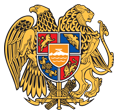 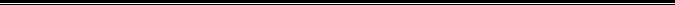 Հայաստանի Հանրապետության Լոռու մարզի Վանաձոր համայնք
Ք. Վանաձոր, Տիգրան Մեծի 22, Ֆաքս 0322 22250, 060 650044, 060650040 vanadzor.lori@mta.gov.am, info@vanadzor.am